REGISZTRÁCIÓS LAPSNIBE WORKSHOP2022. szeptember 23.Regisztrációs időszak: 2022. szeptember 1. - szeptember 15.Egy jelentkezési lapon csak egy személy regisztrálhat. Kitölthető elektronikusan is, vagy pedig nyomtatott nagybetűkkel és beszkennelve (aláírás nem szükséges).Visszaküldési határidő 2022. szeptember 15. Az alábbi email címre: info@pdkft.huKérdés esetén kereshető Martincsevics Rita, az alábbi telefonszámon.: 06 70 385 0074.SZEMÉLYES ADATOKProf. 	Dr. 	   Név: ____________________________________________________Beosztás: ______________________________________________________________Orvosi pecsét/Működési engedély szám: _____________________Szakképesítés(ek):________________________________________________________ Munkahely:_____________________________________________________________Cím: Munkahely:  Otthoni Irányítószám: ___________ Város: 		Utca, házszám.: ___________________________________________________________Telefon: ________________________	e-mail_________________________________ÁLTALÁNOS FELTÉTELEK:A regisztráció során feltüntetett e-mail címre fogjuk küldeni a visszaigazolást a jelentkezés feldolgozását követően, legfeljebb 5 munkanapon belül. Dátum: _______________________________	PANNON DIAGNOSZTIKA Kft.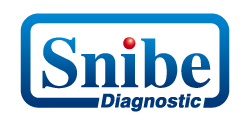 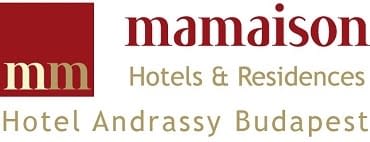 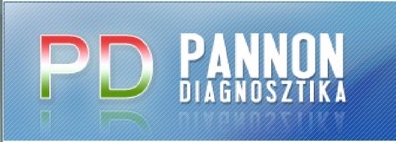 